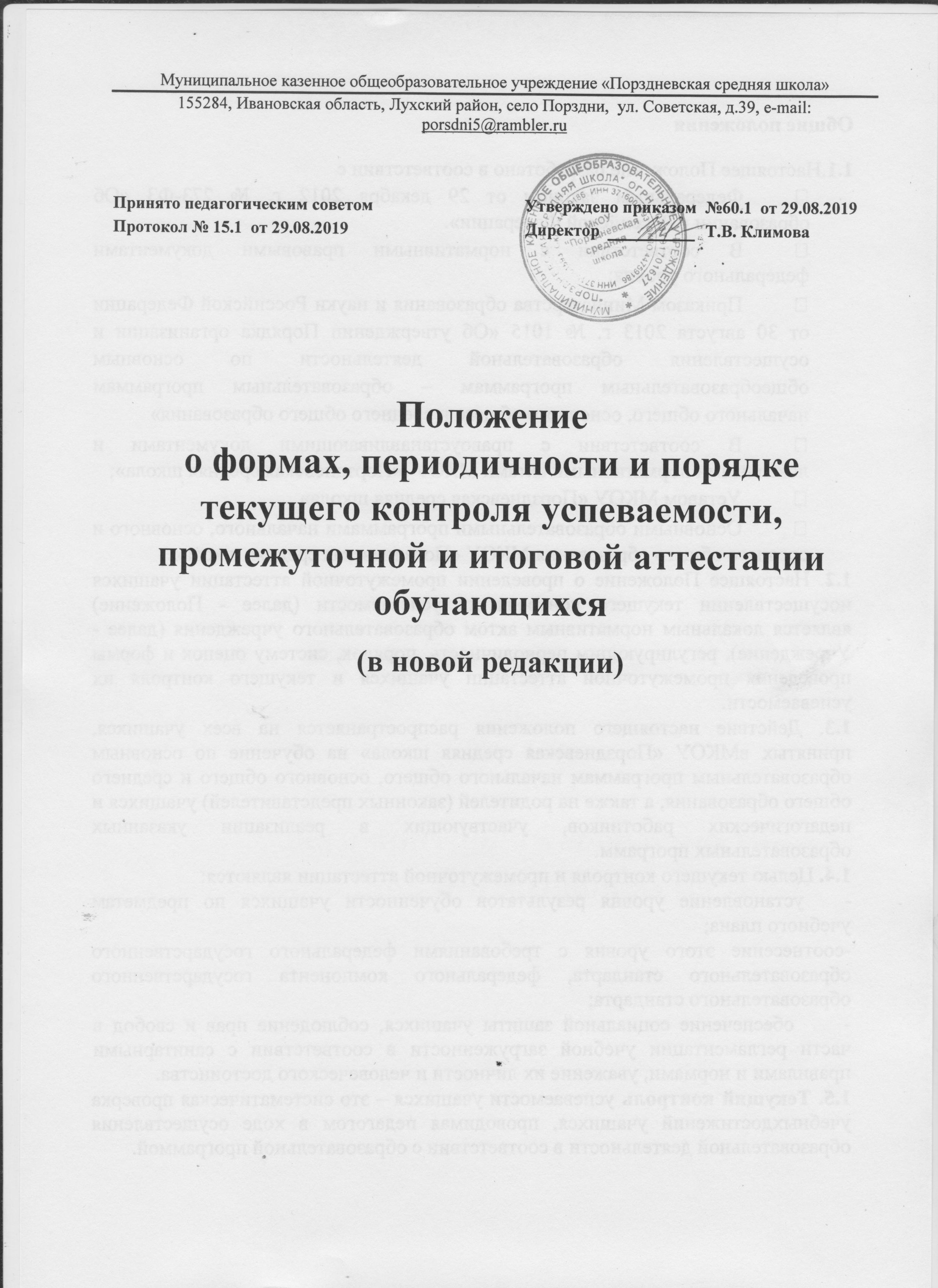 Общие положения1.1.Настоящее Положение разработано в соответствии сФедеральным законом от 29 декабря 2012 г. № 273-ФЗ «Об образовании в Российской Федерации».В соответствии с нормативными правовыми документами федерального уровня:Приказом Министерства образования и науки Российской Федерации от 30 августа 2013 г. № 1015 «Об утверждении Порядка организации и осуществления образовательной деятельности по основным общеобразовательным программам – образовательным программам начального общего, основного общего и среднего общего образования»В соответствии с правоустанавливающими документами и локальными нормативными актами МКОУ  «Порздневская средняя школа»;Уставом МКОУ «Порздневская средняя школа»Основными образовательными программами начального, основного и среднего общего образования МКОУ «Порздневская средняя школа».1.2. Настоящее Положение о проведении промежуточной аттестации учащихся иосуществлении текущего контроля их успеваемости (далее - Положение) является локальным нормативным актом образовательного учреждения (далее - Учреждение), регулирующим периодичность, порядок, систему оценок и формы проведения промежуточной аттестации учащихся и текущего контроля их успеваемости.1.3. Действие настоящего положения распространяется на всех учащихся, принятых вМКОУ «Порздневская средняя школа» на обучение по основным образовательным программам начального общего, основного общего и среднего общего образования, а также на родителей (законных представителей) учащихся и педагогических работников, участвующих в реализации указанных образовательных программ.1.4. Целью текущего контроля и промежуточной аттестации являются:установление уровня результатов обученности учащихся по предметам учебного плана;-соотнесение этого уровня с требованиями федерального государственного образовательного стандарта, федерального компонента государственного образовательного стандарта;обеспечение социальной защиты учащихся, соблюдение прав и свобод в части регламентации учебной загруженности в соответствии с санитарными правилами и нормами, уважение их личности и человеческого достоинства.1.5. Текущий контроль успеваемости учащихся – это систематическая проверка учебныхдостижений учащихся, проводимая педагогом в ходе осуществления образовательной деятельности в соответствии с образовательной программой.Проведение текущего контроля успеваемости направлено на обеспечение выстраивания образовательного процесса максимально эффективным образом для достижения результатов освоения основных общеобразовательных программ, предусмотренных федеральными государственными образовательными стандартами начального общего, основного общего и  ФКГОС.1.6. Промежуточная аттестация – это установление уровня достижения результатовосвоения учебных предметов, курсов, предусмотренных образовательной программой. Промежуточная аттестация проводится, начиная с первого класса. Промежуточная аттестация является итоговым контролем уровня знаний учащихся.Содержание и порядок проведения текущего контроля успеваемости учащихся2.1. Текущей аттестации подлежат учащиеся 2-11 классов.2.2. Текущая аттестация учащихся 2-9-х классов осуществляется по четвертямс фиксацией их достижений в классных журналах в виде отметок по пятибалльной шкале.2.3. Текущая аттестация учащихся 10-11-х классов осуществляется по полугодиям с фиксацией их достижений в классных журналах в виде отметок по пятибалльной шкале.2.4.Проведение текущего контроля успеваемости направлено на обеспечение выстраиванияобразовательного процесса максимально эффективным образом для достижения результатов освоения основных общеобразовательных программ, предусмотренных федеральными государственными образовательными стандартами начального общего, основного общего и ФКГОС.Текущий контроль успеваемости учащихся проводится в течение учебного периода в целях:оценки индивидуальных образовательных достижений учащихся и динамики их роста в течение учебного года;выявления индивидуально значимых и иных факторов (обстоятельств), способствующих или препятствующих достижению учащимися планируемых образовательных результатов освоения соответствующей основной образовательной программы;принятия организационно-педагогических и иных решений по совершенствованию образовательного процесса в Учреждении.2.5. Предметом текущего контроля успеваемости учащихся является способность решать учебные задачи с использованием следующих средств:система предметных знаний, включающая опорные знания (ключевые теории, идеи, понятия, факты, методы), усвоение которых принципиально необходимо для успешного обучения, и знания, дополняющие, расширяющие или углубляющие опорные знания, а также служащие пропедевтикой для последующего изучения других учебных предметов;универсальные учебные действия с предметным содержанием, предполагающие использование адекватных знаково-символических средств; моделирование; сравнение, группировку и классификацию объектов; анализ, синтез и обобщение учебного материала; установление связей (в том числе причинно-следственных) и аналогий; поиск, преобразование, представление и интерпретация информации.2.6. Текущий контроль успеваемости учащихся осуществляется в следующих формах:проведение контрольных работ и проверочных работ с выставлением учащимся индивидуальных текущих отметок успеваемости по результатам выполнения данных работ;выведение четвертных (в 10-11 классах - полугодовых) отметок успеваемости учащихся путем обобщения текущих отметок успеваемости, выставленных учащимся в течение соответствующей учебной четверти (учебного полугодия).2.7. В зависимости от особенностей предмета проверки (оценки), предполагаемого способа выполнения работы и представления ее результатов рабочие программы учебных предметов могут предусматривать устные, письменные и практические контрольные работы.устным контрольным работам относятся:выступления с докладами(сообщениями,проектами) по определенной учителем или самостоятельно выбранной теме; выразительное чтение (в том числе наизусть) или пересказ текстов; произнесение самостоятельно сочиненных речей, решение математических и иных задач в уме; комментирование (анализ) ситуаций; разыгрывание сцен (диалогов) с другими участниками образовательного процесса; исполнение вокальных произведений; другие контрольные работы, выполняемые устно.письменным контрольным работам относятся:по русскому языку-диктанты,изложение художественных и иных текстов, сочинение, тесты; по математике - решение математических задач с записью решения, тесты; по другим предметам – решение вычислительных и качественных задач, тесты и др.практическим контрольным работам относятся: проведение наблюдений;постановка лабораторных опытов (экспериментов); изготовление макетов (действующих моделей и т. д.); выполнение контрольных упражнений, нормативов по физической культуре и др.2.8. Текущая отметка должна быть выставлена учителем в классный журнал  непосредственно на данном уроке. Проверка письменных работ должна быть осуществлена учителем в течение трех рабочих дней, следующих за днем сдачи этих работ.2.9. Если за контрольную работу учащиеся получили более 50% неудовлетворительных отметок, то учитель обязан отработать тему на следующем уроке.2.10. Учитель обязан предоставить учащемуся, отсутствовавшему на предыдущем(их) уроке(ах) по уважительной причине, право получить консультацию по конкретным вопросам, заданным учащимся.2.11. Учителю запрещается выставлять текущую отметку за поведение учащегося на уроке или на перемене, отсутствие у учащегося необходимых учебных материалов, неудовлетворительную оценку после длительного отсутствия учащегося, за работу, которую учащийся не выполнял в связи с отсутствием на уроке, на котором эта работа проводилась.2.12. Перечень контрольных работ, проводимых в течение учебного года, определяется рабочими программами учебных предметов с учетом планируемых образовательных (предметных и метапредметных) результатов освоения соответствующей основной образовательной программы Учреждения.Перечень контрольных работ, проводимых в течение учебной четверти (полугодия), определяется календарно-тематическим планом, составляемым учителем на основе рабочей программы соответствующего учебного предмета, и доводится до сведения учащихся не позднее одной недели до дня проведения контрольной работы.2.13. Содержание и порядок проведения отдельных контрольных работ, включая порядок проверки и оценки результатов их выполнения, разрабатываются учителем с учетом следующих требований:содержание контрольной работы должно соответствовать определенным предметным и метапредметным результатам, предусмотренным рабочей программой учебного предмета;время, отводимое на выполнение: устных контрольных работ не должно превышать семи минут для каждого учащегося; письменных контрольных работ в начальных классах, 5-8 классах - одного учебного часа; в 9-11 классах - двух учебных часов;2.14. Конкретное время и место проведения контрольной работы устанавливаются учителем по согласованию с заместителем директора по учебной работе.Установленные время и место проведения контрольной работы, а также перечень предметных и метапредметных результатов, достижение которых необходимо для успешного выполнения данной работы, требования к выполнению и (или) оформлению результатов выполнения (критерии, используемые при выставлении текущей отметки успеваемости) доводятся учителем до сведения учащихся не позднее чем за два рабочих дня до намеченной даты проведения работы.2.15. В течение учебного дня для одних и тех же учащихся может быть проведено не более двух контрольных работ.2.16. За письменный ответ отметка выставляется учителем в классный журнал (электронный журнал).2.17. Индивидуальные отметки успеваемости, выставленные обучающимся по результатам выполнения контрольных работ, заносятся в классный журнал (электронный журнал).2.18. В интересах оперативного управления процессом обучения учителя, помимо контрольных работ, вправе проводить иные работы с целью выявления индивидуальных образовательных достижений учащихся (проверочные работы), в том числе в отношении отдельных учащихся. Количество, сроки и порядок проведения проверочных работ устанавливаются учителями самостоятельно.2.19. Для учащихся, поступающих в Учреждение без документов о текущей успеваемости, при необходимости организуется диагностическая аттестация по русскому языку и математике, с целью подтверждения права обучения в том или ином классе.2.20. Отметки успеваемости учащимся выводятся по окончании соответствующей учебной четверть (полугодия) на основе текущих отметок успеваемости:в 2-9 классах по четвертям;в 10-11 классах – по полугодиям.2.21. Текущая аттестация учащихся 2-9-х классов по основам религиозных культур и светской этики, основам духовно-нравственной культуры народов России (ОДНКР),  элективным курсам, второму иностранному языку (францускому) - осуществляется без фиксации их достижений в журналах в виде отметок по пятибалльной шкале, а фиксируется как «зачет», «незачет».2.22. Отметка за четверть, полугодие может быть выставлена ученику при наличии у него не менее трех отметок за четверть и пяти за полугодие. Отметка за четверть не может быть выставлена ученику по одной или двум отметкам.Отметка за четверть, полугодие, год выводится как среднее арифметическое предшествующих отметок, преимущественное значение придается отметкам за письменные, контрольные, практические и лабораторные работы.Итоговой отметки выводится как среднее арифметическое за четверти, полугодия.2.23. Обучающемуся, пропустившему 50 и более процентов учебных занятий в течение четверти , полугодия не может быть выставлена промежуточная итоговая оценка, а делается запись н/а (не аттестован).2.24. Ответственность за прохождение пропущенного учебного материала возлагается на обучающегося, его родителей или лиц, заменяющих родителей.2.25. Основной формой фиксации внеучебных достижений учащихся является индивидуальное портфолио учащегося, представляющее собой совокупность сведений о содержании приобретенного опыта (компетентности), о виде, месте и времени (продолжительности) осуществления деятельности, в рамках которой он приобретен, о других участниках этой деятельности (включая руководителей, инструкторов, консультантов и др.), а также различных документов (грамот, дипломов, отзывов, рецензий, рекомендательных писем и др.), подтверждающих достигнутые при этом результаты.2.26. Текущий контроль успеваемости учащихся 1 классов осуществляется посредством ежедневной проверки полноты и качества выполненных ими работ, завершающейся дачей необходимых индивидуальных рекомендаций учащимся и (или) их родителям (законным представителям) по достижению планируемых образовательных результатов согласно основной образовательной программе начального общего образования2.27. Классные руководители доводят до сведения родителей (законных представителей) сведения о результатах четвертной, полугодовой аттестации путём выставления отметок в дневники учащихся В случае неудовлетворительных результатов – в письменной форме под роспись родителей (законных представителей) учащихся с указанием даты ознакомления.2.28. Последствия получения неудовлетворительного результата текущего контроля успеваемости определяются педагогическим работником в соответствии с образовательной программой, и могут включать в себя проведение дополнительной работы с учащимся, индивидуализацию содержания образовательной деятельности учащегося, иную корректировку образовательной деятельности в отношении учащегося.2.29. Успеваемость учащихся, занимающихся по индивидуальному учебному плану, подлежит текущему контролю с учетом особенностей освоения образовательной программы, предусмотренных индивидуальным учебным планом и настоящим Положением.2.30. В случае выезда ученика на длительное время на лечение по путевке, оценка за четверть (полугодие) выставляется на основании выданного ему табеля по месту лечения.3.Содержание и порядок проведения промежуточной аттестации3.1.Целями проведения промежуточной аттестации являются:объективное установление фактического уровня освоения образовательной программыи достижения результатов освоения образовательной программы;соотнесение этого уровня с требованиями ФГОС, ФКГОС;оценка достижений конкретного обучающегося, позволяющая выявить пробелы в освоении им образовательной программы и учитывать индивидуальные потребности обучающегося в осуществлении образовательной деятельности;оценка динамики индивидуальных образовательных достижений, продвижения в достижении планируемых результатов освоения образовательной программы.3.2 Промежуточная аттестация в МКОУ «Порздневская средняя школа» проводится на основе принциповобъективности, беспристрастности. Оценка результатов освоения учащимися образовательных программ осуществляется в зависимости от достигнутых результатов и не может быть поставлена в зависимость от формы получения образования, формы обучения.3.3. Решением педагогического совета МКОУ«Порздневская средняя школа» не позднее 01 ноября устанавливается порядокпроведения промежуточной аттестации. Данное решение утверждается приказом руководителя образовательной организации и доводится до сведения всех участников образовательного процесса: учителей, учащихся и их родителей (законных представителей).3.4. Формами промежуточной аттестации являются:письменная проверка – письменный ответ учащихся на один или систему вопросов (заданий). К письменным ответам относятся: проверочные, лабораторные, практические, контрольные, творческие работы; письменные отчёты о наблюдениях; письменные ответы на вопросы теста; сочинения, изложения, диктанты, рефераты и другое;устная проверка – устный ответ учащегося на один или систему вопросов в форме ответа на билеты, беседы, собеседования, говорение и другое;комбинированная проверка - сочетание письменных и устных форм проверок;комплексная работа (по ФГОС НОО и ООО);другие испытания (по решению педагогического совета).форма промежуточной аттестации по внеурочной деятельности могут являться:интеллектуальный конкурстестированиепрезентация проекта (мини-проекта)практическая работасдача нормативов ГТО, контрольных нормативовтворческая работаконкурс творческих работпрезентация разработанных правил поведениядругие испытания (по решению педагогического совета).По решению педагогического совета школы промежуточная аттестация в 1 классах проводится  в форме итоговой комплексной работы , во 2-8, 10 классах- в мае в вышеуказанных формах, в 9, 11 классах- в апреле- мае. Могут быть учтены результаты федерального и регионального мониторинга образовательных достижений в соответствии с федеральным государственным образовательным стандартом начального общего, основного общего образования, ФКГОСпо предметам, подлежащим мониторинговым исследованиям. Отметки за прохождение промежуточной аттестации выставляются 2 «неудовлетворительно»; 3 «удовлетворительно»,  4 «хорошо», 5 «отлично». В случае выполнения задания на оценку «2», учащийся 2-8,10 классов обязан пересдать задолженность по данному предмету согласно п.5.3, 5.6 настоящего Положения.Форма проведения промежуточной аттестации ежегодно определяется Учебным планом МКОУ«Порздневская средняя школа».3.5. При пропуске учащимся по уважительной причине более половины учебноговремени, отводимого на изучение учебного предмета, курса, дисциплины, модуля обучающийся имеет право на перенос срока проведения промежуточной аттестации. Новый срок проведения промежуточной аттестации определяется Учреждением с учетом учебного плана, индивидуального учебного плана на основании заявления его родителей, законных представителей).3.6.Материал для проведения промежуточной аттестацииразрабатывается учителем, согласовывается с заместителем директора по УР, утверждается директором.3.7.Итоги аттестации учащихся2-11классов оцениваются количественно попятибалльной системе: 5 («отлично»), 4 («хорошо»), 3 («удовлетворительно»), 2 («неудовлетворительно»), отметка в один балл не применяется.3.8.Отметки,полученные при прохождении промежуточной аттестации учащимися 2-8,10 классов,выставляются на страницу  журнала.3.9. При выставлении в  журнал годовых,промежуточных отметок учителя руководствуются следующим:годовая отметка выставляется в колонку «Оценка за год»;оценка за промежуточную аттестацию выставляется в отдельную  колонку перед годовой отметкой3.10. Классные руководители итоги аттестации и решение Педагогического советашколы о переводе учащегося обязаны довести до сведения учащихся и их родителей (законных представителей), а в случае неудовлетворительных результатов учебного года или промежуточной аттестации, в случае пропуска учащимся промежуточной аттестации -  об условном переводе в письменном виде под роспись родителей (законных представителей) с указанием даты ознакомления и сроках ликвидации задолженности.3.11. В случае несогласия учащегося и его родителей(законных представителей)срезультатами промежуточной аттестации, им предоставляется возможность (на основании письменного заявления родителей) обратиться в комиссию по урегулированию споров между участниками образовательных отношений и на основании решения данной комиссии пройти испытания  повторно по соответствующему предмету.3.12.Комиссия для повторной сдачи экзамена создается приказом директора,определяется состав комиссии (не менее трех человек). Решение комиссии оформляется протоколом и является окончательным.3.13.В личное дело выставляется годовая отметка с учетом промежуточной аттестации.3.14.Итоги промежуточной аттестации обсуждаются на заседании педагогического совета Учреждения.3.15.Педагогические работники доводят до сведения родителей(законныхпредставителей) сведения о результатах промежуточной аттестации учащихся посредством дневника учащегося, в том числе через уведомление (при необходимости).Учителя-предметники в рамках работы с родителями (законными представителями) учащихся обязаны прокомментировать неудовлетворительные результаты промежуточной аттестации учащихся в устной форме.3.16.Особенности сроков и порядка проведения промежуточной аттестации могут бытьустановлены Педагогическим советом Учреждения для следующей категорий учащихся по заявлению учащихся (их законных представителей):выезжающих на учебно-тренировочные сборы, на олимпиады школьников, на российские или международные спортивные соревнования, конкурсы, смотры, олимпиады и тренировочные сборы и иные подобные мероприятия; отъезжающих на постоянное место жительства за рубеж;– для иных учащихся (в особых случаях) по решению педагогического совета.3.17.Вопросы,связанные с досрочным прохождением промежуточной аттестации,рассматриваются на Педагогическом совете.Промежуточная аттестация учащихся, выезжающих за пределы района, области, может проводиться досрочно по заявлению родителей (законных представителей) с предоставлением подтверждающих документов в формах, определенных Учебным планом образовательного учреждения.Об организации обучения и прохождении промежуточной аттестации для учащихся, получающих образование в семейной форме.4.1. Согласно статьи43Конституции Российской Федерации,родители(законныепредставители), выбирая получение образования в семейной форме, отказываются от получения образования в образовательных организациях и принимают на себя в том числе, обязательства, возникающие при семейной форме получения образования (вне образовательных организаций).4.2. При выборе семейной формы образования у родителей(законных представителей)возникают обязательства по обеспечению обучения в семейной форме образования - целенаправленной организации деятельности обучающегося по овладению знаниями, умениями, навыками и компетенцией, приобретению опыта деятельности, развитию способностей, приобретению опыта применения знаний в повседневной жизни и формированию у обучающегося мотивации получения образования в течение всей жизни.4.3. В соответствии с частью4статьи17и пунктом2части3статьи44Федеральногозакона ребенок, получающий образование в семейной форме, по решению его родителей (законных представителей) с учетом его мнения на любом этапе обучения вправе продолжить образование в любой иной форме, предусмотренной Федеральным законом, либо использовать право на сочетание форм получения образования и обучения.4.4.Статья	35	Федерального	закона	гарантирует	правообучающихся	по	основнымобразовательным программам в семейной форме на бесплатное пользование во время обучения учебниками и учебными пособиями, необходимыми в учебном процессе. Обеспечение указанных обучающихся учебниками и учебными пособиями возможно производить из фондов библиотеки МКОУ «Порздневская средняя школа», в которой обучающийся проходит промежуточные и (или) государственную итоговую аттестации.4.5. Обучающиеся в форме семейного образования в соответствии с частью 3 статьи 34Федерального закона имеют право пройти промежуточную и государственную итоговую аттестацию в МКОУ «Порздневская средняя школа». Взаимоотношения между родителями (законными представителями) и школой определяются в заявлении родителей (законных представителей) о прохождении промежуточной и (или) государственной итоговой аттестации в МКОУ«Порздневская средняя школа»4.6. В отличие от случая, когда обучающийся зачислен в образовательную организацию, и она в соответствии со статьей 28 Федерального закона несёт ответственность за качество образования, при получении общего образования в форме семейного образования, МКОУ»Порздневская средняя школа», осуществляющая образовательную деятельность, несёт ответственность только за организацию и проведение промежуточной и итоговой аттестации, а также за обеспечение соответствующих академических прав обучающегося.4.12. Обучающиеся по образовательным программам начального общего, основногообщего и среднего общего образования в форме семейного образования, не ликвидировавшие установленные сроки академической задолженности, продолжают получать образование в образовательной организации (часть 10 статьи 58 Федерального закона) [Зачисление вобразовательную организацию лица, находящегося на семейной форме образования для продолжения обучения в образовательной организации осуществляется в соответствии с Порядком приема в общеобразовательные учреждения, утвержденным приказом Минобрнауки России от 15 февраля 2012 г. № 107]. Академической задолженностью признаютсянеудовлетворительные результаты промежуточной аттестации по одному или нескольким учебным предметам, курсам, дисциплинам (модулям) образовательной программы или непрохождение промежуточной аттестации при отсутствии уважительных причин.Родители (законные представители) несовершеннолетнего обучающегося и образовательные организации, обеспечивающие получение обучающимся обучения в форме семейного образования, обязаны создать условия обучающемуся для ликвидации академической задолженности и обеспечить контроль за своевременностью ее ликвидации (часть 4 статьи 58 Федерального закона).5.Порядок перевода учащихся в следующий класс5.1.Учащиеся, освоившие в полном объёме соответствующую часть образовательнойпрограммы, переводятся в следующий класс.5.2. Неудовлетворительные результаты промежуточной аттестации по одному илинескольким учебным предметам, курсам, дисциплинам (модулям) образовательной программы или непрохождение промежуточной аттестации  признаются академической задолженностью.5.3. Учащиеся обязаны ликвидировать академическую задолженность.5.4.Обучающиеся 2-8,10 классов, не прошедшие промежуточную или имеющие академическую задолженность, переводятся в следующий класс условно.5.5. Учащиеся, имеющие академическую задолженность, вправе пройти промежуточнуюаттестацию по соответствующим учебному предмету, курсу, дисциплине (модулю) не более двух раз в сроки, определяемые учреждением, в пределах одного года с момента образования академической задолженности. В указанный период не включаются  каникулярное время и время болезни учащегося. Ответственность за ликвидацию учащимися академической задолженности в течение следующего учебного года возлагается на родителей (законных представителей).5.5. Классные руководители доводят до сведения родителей (законных представителей)под роспись решение педагогического совета об академической задолженности и условном переводе учащихся.(Приложение )5.6. Родители обучающихся не позднее, чем за месяц до аттестации, подают заявлениена имя директора о ликвидации академической задолженности по установленной форме5.7. Заместитель директора на основании поданных заявлений готовит проект приказа«О ликвидации академической задолженности» с указанием сроков, ответственных лиц.5.8. Комиссия, назначенная приказом по школе, проводит  аттестацию соформлением необходимой документации .В состав комиссии включаются педагоги, имеющие квалификационные категории.5.9. По окончании работы комиссии издается приказ по школе «О результатахликвидации академической задолженности», результаты успешной аттестации заносятся в  классные журналы учащихся.5.10. Не допускается взимание платы с учащихся за прохождение промежуточнойаттестации.5.11. Обучающиеся, не ликвидировавшие в установленные сроки академическойзадолженности с момента ее образования, по усмотрению их родителей (законных представителей): (Приложение )5.11.1.Оставляются на повторное обучение в том классе, за который учащийся имеетзадолженность;5.11.2.Переводятся на обучение по адаптированным образовательным программам всоответствии с рекомендациями психолого-медико-педагогической комиссии;5.11.3.Переводятся на обучение по индивидуальному учебному плану, порядокосуществления обучения по которому определяется школой самостоятельно, а реализация осуществляется в пределах осваиваемой образовательной программы.5.11.4. Обучающиеся, получающие образование в форме семейного образования, неликвидировавшие в установленные сроки академической задолженности, продолжают получать образование в образовательной организации.5.11.5.Согласно закону об образовании, родители несовершеннолетних обучающихсяобязаны обеспечить прохождение и получение детьми общего образования.случае уклонения родителей от своих обязанностей по помощи в ликвидации академической задолженности (отказ прийти в школу, написать соответствующее заявление и т.д.) администрация школы вправе обратиться в комиссию по делам несовершеннолетних и защите их прав и попросить составить протокол административного нарушения в отношении родителей, не исполняющих своих обязанностей.5.12.Учреждение информирует родителей учащихся о необходимости принятия решенияоб организации дальнейшего обучения учащегося в письменной форме.6. Права и обязанности участников образовательного процесса в период подготовки, проведения и после завершения промежуточной аттестации обучающихся6.1. Администрация Учреждения:доводит до сведения всех участников образовательного процесса сроки и форму проведения промежуточной аттестации;формирует состав аттестационных комиссий по учебным предметам;организует необходимую консультативную помощь учащимся при их подготовке к промежуточной аттестации;организует освещение информации по подготовке и  результатов промежуточной аттестации на сайте образовательного учреждения;после завершения промежуточной аттестации организует обсуждение ее итогов на заседании педагогического совета.6.2. Учителя, участвующие в промежуточной аттестации:готовят аттестационный материал для проведения всех форм промежуточной аттестации по предметам;организуют консультационную помощь учащимся при подготовке к промежуточной аттестации.6.3. Классные руководители:организуют явку учеников на промежуточную аттестацию;доводят до сведения родителей (законных представителей) итоги промежуточной аттестации;сообщают о неудовлетворительных отметках, полученных в период промежуточной аттестации.6.4. Родители (законные представители):вправе быть информированы (нормативные акты, сроки, форма проведения, расписание экзаменов, консультаций), вправе ознакомиться с письменной работой на промежуточной аттестации и в случае несогласия с результатами промежуточной аттестации по учебному предмету обратиться в установленном порядке в комиссию по урегулированию споров между участниками образовательных отношений в Учреждении;обязаны соблюдать требования всех нормативных документов, определяющих порядок проведения текущего контроля успеваемости и промежуточной аттестации учащегося;обязаны вести контроль текущей успеваемости своего ребенка, результатов его промежуточной аттестации;обязаны информировать администрацию школы об обстоятельствах, препятствующих прохождению промежуточной аттестации (досрочные экзамены, болезнь, выезд на лечение, соревнования и др.);обязаны оказать содействие своему ребенку по ликвидации академической задолженности в течение учебного года в случае перевода ребенка в следующий класс условно.6.5. Учащийся:имеет право проходить все формы промежуточной аттестации за текущий учебный год в порядке, установленном Учреждением;обязан выполнять требования, определенные настоящим Положением.7. Заключительные положения7.1. В случае изменения законодательства РФ в области образования или Уставаобразовательной организации в части, затрагивающей организацию и осуществление текущего контроля и промежуточной аттестации обучающихся, настоящее Положение может быть изменено.7.2.Проекты изменения к настоящему Положению разрабатываются заместителемдиректора образовательной организации по учебной работе, принимаются Педагогическим советом и утверждаются на методическом совете.7.3.Настоящее Положение может быть признано недействительным и разработанозаново в случае переименования образовательного учреждения, изменения типа и (или) реорганизации.7.4. Руководители и педагогические работники образовательного учреждения несутпредусмотренную трудовым законодательством РФ дисциплинарную ответственность за своевременное, точное и полное выполнение возложенных на них обязанностей и надлежащее использование предоставленных им прав в соответствии с настоящим Положением.7.5. Учащиеся и родители(законные представители) учащихся несут ответственность занарушения настоящего Положения в части, их касающейся, в соответствии с законодательство РФ в области образования.Приложение № 1«Академическая задолженность по________________  ликвидирована( предмет)Отметка _____	( ______________________  )Приказ № ____от___________________________(дата внесения записи)Классный руководитель ___________________/__________________________/Запись заверяется печатьюПриложение 2МУНИЦИПАЛЬНОЕ КАЗЕННОЕОБЩЕОБРАЗОВАТЕЛЬНОЕ УЧРЕЖДЕНИЕ «ПОРЗДНЕВСКАЯ СРЕДНЯЯ ШКОЛА»И З В Е Щ Е Н И ЕУважаемые__________________________________________________________________ __(ФИО родителей ) (ФИО обучающегося)Доводим до Вашего сведения, что ваш	сын	/дочь/_________________________________________________________________________________(ФИО)учени___ ______ класса, по итогам 20__ – 20__ учебного года имеет неудовлетворительную(ые) оценку(и)  по_________________________________________________________________________________решением педагогического совета в следующий класс переводится условно, с академической задолженностью по_________________________________________________________________________________соответствии с законом РФ «Об образовании» (ст.17.)1 и «Положением о формах,периодичности и порядке текущего контроля успеваемости и промежуточной аттестации учащихся», учащиеся имеют право (по желанию и письменному заявлению родителей)на аттестацию по ликвидации академической задолженностив период  учебного года и аттестацию в течение учебного года до 01 ноября,получить по запросу дополнительное задание для подготовки к  аттестации,получить необходимые консультации   перед  аттестацией ,по желанию и письменному заявлению родителей на повторную аттестацию в случае неудовлетворительных результатов после первого испытания.Классный руководитель:Ознакомлен _______________________	Роспись родителей:	_______________/______________/(дата)Дополнительное задание для подготовки к аттестации по ликвидации академической задолженности получено.Роспись родителей:	_______________ /______________/Приложение 3МУНИЦИПАЛЬНОЕ КАЗЕННОЕ  ОБЩЕОБРАЗОВАТЕЛЬНОЕ УЧРЕЖДЕНИЕ «ПОРЗДНЕВСКАЯ СРЕДНЯЯ ШКОЛА»И З В Е Щ Е Н И ЕУважаемые__________________________________________________________________ _(ФИО родителей )  (ФИО обучающегося)Доводим до Вашего сведения, что ваш сын /дочь/ _______________________________________________(ФИО)учени ___ ______ класса, по итогам 20__ – 20__ учебного года имеет неудовлетворительную(ые) оценку(и) по_____________________________________________________________________________и решением педагогического совета, в соответствии со ст. 17 Закона РФ «Об образовании» оставлен на повторный курс обучения в ______ классеКлассный руководитель: _________________ /_________________________/Ознакомлен  _________________	Роспись родителей:__________________/__________________/(дата)________________/Роспись обучающегося______________/